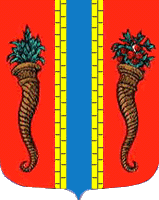 Администрация Новоладожского городского поселенияПОСТАНОВЛЕНИЕ«  05  »  февраля  2016г.                                                                                  № 66О создании единой дежурно-диспетчерскойслужбы МО Новоладожское городское поселение	 На основании Федерального закона от 21 декабря 1994 года № 68-ФЗ «О защите населения и территорий от чрезвычайных ситуаций природного и техногенного характера», в целях своевременного сбора и обмена информацией в области защиты населения и территорий от чрезвычайных ситуаций природного и техногенного характера и в связи с организационно-штатными изменениями организаций жизнеобеспечения населения на  территории Новоладожского городского поселенияПОСТАНОВЛЯЮ:	1. Создать единую дежурно-диспетчерскую службу МО Новоладожское городское поселение (далее – ЕДДС поселения) на базе МБУ «ДИВНЫЙ ГРАД» (по согласованию с директором).	2. Состав ЕДДС поселения – четыре  диспетчера ЕДДС поселения. Место  несения службы дежурным диспетчером по адресу город г. Новая Ладога, ул. Суворова, 34А.	3. Время несения службы дежурным диспетчером с 8.00 текущих суток до 8.00 следующих суток в соответствии с графиком, утверждённым директором МБУ «ДИВНЫЙ ГРАД».	4.    Установить контактные телефоны ЕДДС поселения:	- 05;	- 8(81363) 31-244	- + 7-953-362-83-48	5. Контроль  несения службы диспетчерами и порядком сбора и обмена информацией в области  защиты населения и территорий от чрезвычайных ситуаций природного и техногенного характера    возложить на заместителя главы администрации – председателя КЧС и ОПБ поселения Короля А.П.	6. Руководителям организаций, обеспечивающих население коммунальными услугами (водо-; электро-; тепло-; газоснабжение; водоотведение, а также управляющим многоквартирными домами или обслуживающим их организациям) обо всех аварийных или чрезвычайных ситуациях в зоне своей ответственности в течение одного часа сообщать об этом главе администрации Новоладожского городского поселения через диспетчера ЕДДС поселения по указанным в п. 4 каналам связи.	7. Постановление администрации Новоладожского городского поселения от 07 апреля 2015г. № 180 «О создании единой дежурно-диспетчерской службы МО Новоладожское городское поселение» считать утратившим силу. 	8. Постановление вступает в силу с момента его подписания и подлежит опубликованию в средствах массовой информации.Глава администрации                                                                       О.С. Баранова       